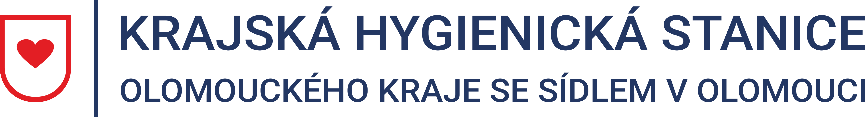 Tisková zprávaVydáno 9. 8. 2021 8:00AKTUÁLNÍ EPIDEMIOLOGICKÁ SITUACE V OLOMOUCKÉM KRAJIAktuální epidemiologická situace v Olomouckém kraji se ke dni 6. 8. 2021 jeví i nadále jako stabilizovaná. Nově potvrzené případy mají ve většinovém podílu nezávažný průběh nemoci. Zátěž nemocnic je velmi nízká, a to i při stále vysokém počtu provedených testů.Za období 30. 7. 2021 – 5. 8. 2021 eviduje Krajská hygienická stanice Olomouckého kraje se sídlem v Olomouci (dále jen „KHS“) 40 nových případů onemocnění SARS-CoV-2, z toho 6 potvrzených případů mutace typu delta. Nejvyšší počet nově zachycených nákaz je u lidí v produktivním věku, v rozmezí 20–49 let. Při návratu občanů ze zahraničí do ČR je povinností vyplnit příjezdový formulář. Od 4. 6. 2021 do pátku 6. 8. 2021 eviduje KHS celkem 49 001 příjezdových formulářů. Díky příjezdovým formulářům má KHS přehled o tom, z jak rizikových destinací se občané do Olomouckého kraje vrací. Svůj význam má příjezdový formulář také v případě záchytu delta mutace u občana vracejícího se do ČR ze zahraničí hromadným dopravním prostředkem, např. letadlem, a to z důvodu trasování kontaktů. KHS dosud nešetřila žádné podání, z něhož by vyplynulo porušení povinnosti vyplnit příjezdový formulář před návratem ze zahraničí do ČR – Olomouckého kraje. Mgr. Markéta Koutná, Ph.D., tisková mluvčí, telefon 585 719 244, e-mail: media@khsol.cz